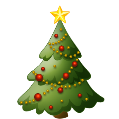 Clemente Leadership AcademyGrade 2, Room 106http://secondgradedavis.weebly.comDecember 1, 2014Dear Parents and Guardians,	The months seem to be flying by.  I can hardly believe that the holidays are so quickly approaching.December is always an especially busy month.  In Shared Reading, we are focusing on reading informational books for specific information using text features, asking relevant questions about a topic, and figuring out the main idea.  We will soon be finishing up our Math unit on subtracting 3-digit numbers, both with and without regrouping.  Our new Math unit will be on using bar models to solve addition and subtraction word problems.  In Writer’s Workshop, we are working on writing in complete sentences.  There are many ways you can support what we are doing in the classroom and school:Review your child’s homework every night and make sure their agenda book is signed.Encourage and monitor your child’s completion of his/her weekly Home Reading assignments and discuss your child’s reading with him/her.Make sure your child is in uniform every day.  Remember – to be in complete uniform, your child must wear a yellow/gold shirt with a collar.Work with your child on their sight words and addition/subtraction facts.Discuss the character trait for each month with your child and the importance of following classroom rules. The character trait for December is compassion, and the 2nd graders will be presenting the character education assembly on the morning of December 22nd.  I also want to thank everyone who showed compassion by sending in canned goods for our Thanksgiving Food Drive.						 Sincerely,						Ms. DavisDecember 2nd	Extended Day Academy beginsDecember 4th  	November incentive trip to the Peabody MuseumDecember 9th 	Holiday Concert (6:00 pm)December 13th   	Breakfast with SantaDecember 15th 	Pictures with SantaDecember 19th 	December incentive activity - Polar ExpressDecember 22nd 	Character Education Assembly (9:00 am)December 23rd  	Early dismissal (Holiday break)Wishing you a happy and safe holiday season!